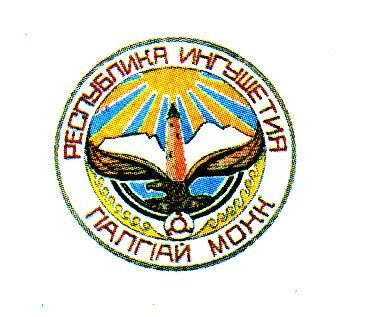 ГIАЛГIАЙ  РЕСПУБЛИКАЗАКОНКъахьегама рынка 2017 шера региональни башхалонаш белгалъю коэффициенташ оттаяра хьакъехьа ТIаийцадГIалгIай РеспубликаХалкъа Гуллама	                                   2016 шера 22 декабреУкх Закона дIаоттабу ГIалгIай Республика  2017 шера къахьегама рынка региональни башхалонаш белгалъяра, рынка региональни башхалонаш белгалъяра боарам Российски Федераце Налогови кодекса 227¹ статьяйх пайда эцара декхарашта.Статья 1ДIаоттаде 2017 шера ГIалгIай Республика  2017 шера къахьегама рынка региональни башхалонаш белгалъра рынка региональни башхалонаш белгалъяра боарам Российски Федераце Налогови кодекса 227¹ статьяйх пайда эцара декхарашта:кхыча паччахьалкхен гражданаш, физически лицашта шоашта эшама, цIагIара е кхыдолча гIулакхашта наймах къахьегаш хилча, предпринимательски къахьегам дIабахьарца дувзаденна а доацаш 2,2;кхыча паччахьалкхен гражданаш организацешка а (е) индивидуальни предпринимателашка, иштта частни практиках болча нотариусашца, адвокаташца а кхыча аадвокатски кабинеташ учредить даьча Российски Федераце законодательствос отта ма дырра йолча аргIах частни практиках къахьегачарна - 2,2.  Статья 2Ер Закон низаца чIоагIденна болх бе долалу 2017 шера 1 январе денз, бакъда ер официально  кепатехача дийнахьа денз цхьа бутт дIабалале хьалха а доацаш.ГIалгIай Республика	Мехкда                                                                             Евкуров Ю.Б.         г. Магас2016 шера «_____»___________         №______